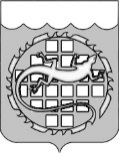 АДМИНИСТРАЦИЯ ОЗЕРСКОГО ГОРОДСКОГО ОКРУГА ЧЕЛЯБИНСКОЙ ОБЛАСТИПОСТАНОВЛЕНИЕОб утверждении муниципальной программы «Профилактика преступлений и правонарушений на территории Озерского городского округа» В соответствии со ст. 179 Бюджетного кодекса Российской Федерации, постановлением администрации Озерского городского округа от __________ № _____ «О порядке принятия решений о разработке муниципальных программ Озерского городского округа, их формировании                                    и реализации» п о с т а н о в л я ю:1.	Утвердить муниципальную программу «Профилактика преступлений и правонарушений на территории Озерского городского округа» (приложение).2.	Настоящее постановление вступает в силу с 01.01.2024 года.3.	Опубликовать настоящее постановление в газете «Озерский вестник» и разместить на официальном сайте органов местного самоуправления Озерского городского округа Челябинской области.4.	Контроль за выполнением настоящего постановления возложить                                     на первого заместителя главы Озерского городского округа Ланге О.В.Глава Озерского городского округа                                                Е.Ю. ЩербаковПеречень мероприятий структурных элементов муниципальной программы«Профилактика преступлений и правонарушений на территории Озерского городского округа»наименование муниципальной программы Ресурсное обеспечение муниципальной программы за счет всех источников финансирования«Профилактика преступлений и правонарушений на территории Озерского городского округа» наименование муниципальной программыпо состоянию на 01 января 2024 годаРаздел 1 «Содержание проблемы и обоснование необходимости ее решения программными методами» Реализация муниципальной программы «Профилактика преступлений и правонарушений на территории Озерского городского округа» на 2021 год и на плановый период 2022 и 2023 годов, утвержденная постановлением главы округа от 18.12.2020 № 2899, позволила активизировать работу органов, входящих в систему профилактики, стабилизировать криминогенную обстановку на территории округа.В период действия программы наблюдалось изменение уровня преступности:в 2021 году - зарегистрировано 902 преступления;в 2022 году - зарегистрировано 990 преступлений; за 9 месяцев 2023 года - зарегистрировано 801 преступление (снижение на 5,3% к аналогичному периоду предыдущего года).Несмотря на снижение уровня преступности и общие положительные тенденции остается ряд проблем. Основными факторами формирования противоправного поведения у граждан являются:проблемы, существующие на рынке труда, и сохраняющиеся в связи с ними аспекты безработицы;значительная полярность уровня доходов отдельных слоев населения;семейное неблагополучие, ослабление контроля за детьми, возникновение конфликтов на бытовой почве;низкий уровень общей и правовой культуры населения;различные виды отклоняющегося поведения (в том числе алкоголизм, наркомания);увеличение числа преступлений, совершаемых гражданами  не имеющими постоянного источника доходов, и ранее судимыми лицами;появление новых видов наркотических средств и психотропных веществ.	Благодаря принятым мерам по защите жизни и здоровья граждан (выявление преступлений превентивной направленности, обеспечение правопорядка в общественных местах, работа с лицами, состоящими на учетах, противодействие наркопреступности и т.д.) число преступных посягательств против личности уменьшилось на 12% (до 125; по области: -8%). На общее увеличение числа поставленных на учет преступлений (+9,8%, до 990) основное влияние оказало возросшее количество имущественных преступлений (+18,1%, до 606 или 61,2% всех посягательств), включая кражи (+31,1%, до 354), составивших 35,8% от всех зарегистрированных преступлений.Существенное влияние на состояние оперативной обстановки оказывает количество совершаемых преступлений в сфере информационно-телекоммуникационных технологий (+28%, до 375, доля – 37,9%), при этом в общей структуре преступности 18,5% (+26,2%, до 183) составляют мошенничества и 10,8% (+53,5%, до 109) кражи, совершенные дистанционным способом.14,6% (145, стаб.) составляет количество пресеченных преступлений профилактической направленности.Таким образом, в структуре преступности основной массив составляют имущественные преступления, включая кражи (35,8% всех посягательств) и мошенничества (20,5%), преступления профилактической направленности (14,6%), а также факты незаконного оборота наркотиков (9%) и экономической направленности (4,3%). Указанные виды преступных посягательств определяют общее состояние оперативной обстановки, а рост преступлений отдельных категорий – тенденцию увеличения количества поставленных на учете преступных деяний.	Совершение преступных посягательств с использованием современных информационно-коммуникационных технологий обусловлено с одной стороны простотой совершения дистанционных преступлений, длительностью периода получения ответов от операторов сотовой связи, провайдеров Интернет-ресурсов, кредитно-финансовых организаций, отсутствием у операторов связи достоверных сведений о фактических владельцах абонентских номеров, с другой стороны – недостатками в организации системного мониторинга совершения однотипных преступлений, взаимодействия со специальными техническими подразделениями ГУ МВД, недостаточным уровнем профилактической работы с населением Озерского городского округа.Предупреждение преступлений и правонарушений является непременным условием стабильного существования и поступательного развития общества, создания достойных условий и уровня жизни граждан.При этом одним из наиболее важных условий успешной борьбы с преступлениями и правонарушениями является широкое и активное участие в ней общественности.Приоритетность решения вопросов противодействия преступности, профилактики правонарушений, охраны общественного порядка и обеспечения безопасности граждан закреплена в Стратегии национальной безопасности, утвержденной Указом Президента Российской Федерации от 02.07.2021 N400. В соответствии с пунктом 45 Стратегии национальной безопасности, главными направлениями государственной политики в сфере обеспечения государственной и общественной безопасности является обеспечение государственной и общественной безопасности осуществляется путем повышения эффективности деятельности правоохранительных органов и специальных служб, органов государственного контроля (надзора), совершенствования единой государственной системы профилактики преступности, в первую очередь среди несовершеннолетних, и иных правонарушений (включая мониторинг и оценку эффективности правоприменительной практики), разработки и использования специальных мер, направленных на снижение уровня криминализации общественных отношений.Программа «Профилактика преступлений и правонарушений на территории Озерского городского округа» определяет цели, задачи, результаты, мероприятия, направленные на достижение одной из стратегических целей социально-экономического развития Озерского городского округа Челябинской области на период до 2035 года – обеспечение безопасности территории (рост защищенности населения от преступных и противоправных посягательств).Федеральными законами от 06.10.2003 № 131-ФЗ «Об общих принципах организации местного самоуправления в Российской Федерации», от 02.04.2014 № 44-ФЗ «Об участии граждан в охране общественного порядка», от 23.06.2016 года № 182-ФЗ «Об основах системы профилактики правонарушений в Российской Федерации», решением Собрания депутатов Озерского городского округа от 18.11.2014 № 193 «О Положении об оказании поддержки гражданам и их объединениям, участвующим в охране общественного порядка и создании условий для деятельности народных дружин на территории Озерского городского округа» установлены полномочия органов местного самоуправления по оказанию поддержки гражданам и их объединениям, участвующим в охране общественного порядка, определены условия для деятельности добровольных народных дружин.На территории Озерского городского округа созданы две добровольные народные дружины.Основными направлениями деятельности народных дружин являются: 1) содействие органам внутренних дел (полиции) и иным правоохранительным органам в охране общественного порядка;2) участие в предупреждении и пресечении правонарушений на территории по месту создания народной дружины;3) участие в охране общественного порядка в случаях возникновения чрезвычайных ситуаций;4) распространение правовых знаний, разъяснение норм поведения в общественных местах.Органы местного самоуправления вправе выделять средства на финансирование материально-технического обеспечения деятельности народных дружин, предоставлять народным дружинам помещения, технические и иные материальные средства, необходимые для осуществления их деятельности.Для реализации мер по противодействию киберпреступности и повышения эффективности обеспечения безопасности населения необходимо активизировать разъяснительную работу с гражданами, в том числе распространять среди различных социальных групп населения печатной продукции с информацией профилактического характера, проведение мероприятий по повышению уровня финансовой грамотности и ответственного использования современных средств коммуникации. Основные задачи данного направления:1) информирование жителей Озерского городского округа о порядке действий при совершении в отношении них преступлений и правонарушений;2) принятие профилактических мер, направленных на предупреждение правонарушений;3) повышение уровня правовой грамотности и развития правосознания граждан.Основные направления законодательного обеспечения противодействия коррупции наряду с организационными и пропагандистскими мерами определены в Национальном плане противодействия коррупции, утвержденном Указом Президента РФ от 16 августа 2021 г. № 478 “О Национальном плане противодействия коррупции на 2021 - 2024 годы”. С учетом задач, поставленных Президентом и МВД Российской Федерации, особое внимание необходимо уделить защите от преступных посягательств в области экономики и выявлению фактов коррупции, путем выполнения следующих задач:1) популяризация антикоррупционных стандартов;2)	проведение антикоррупционного мониторинга;3) раннее выявление коррупционных факторов, создающих потенциальную возможность для коррупционных решений и действий должностных лиц органов местного самоуправления;4) развитие общественного контроля за реализацией мероприятий по предупреждению коррупции, пресечению и устранению причин и условий, способствующих проявлению коррупции.Эффективное решение задач, направленных на профилактику правонарушений и преступлений, может быть достигнуто исключительно программными методами путем реализации согласованного комплекса мероприятий.К основным рискам реализации Программы относятся:1)	финансово-экономические риски, связанные с возможным недофинансированием или несвоевременным финансированием мероприятий Программы из бюджета округа;2)	нормативно-правовые риски, связанные с непринятием или несвоевременным принятием необходимых нормативных правовых актов, внесением изменений в федеральное законодательство, влияющих на мероприятия Программы;3)	непредвиденные риски, причинами которых могут стать кризисные явления в экономике, природные и техногенные катастрофы и катаклизмы, которые могут привести к ухудшению динамики основных макроэкономических показателей, снижению доходов, поступающих в бюджет округа и к необходимости концентрации средств бюджета округа                                    на преодоление последствий данных процессов;4)	организационные и управленческие риски, которые могут возникнуть по причине недостаточной проработки вопросов, решаемых в рамках Программы.Для предотвращения и минимизации рисков предусмотрен мониторинг хода реализации мероприятий Программы, что позволит своевременно принимать управленческие решения в отношении повышения эффективности использования средств и ресурсов Программы.Раздел 2 «Основные цели и задачи муниципальной программы»Основными целями Программы является: 1.Снижение количества преступлений и правонарушений на территории Озерского городского округа;2. Совершенствование на территории Озерского городского округа системы профилактики преступлений, совершаемых с использованием информационно-телекоммуникационных технологий;3. Создание в Озерском городском округе Челябинской области эффективной системы противодействия (профилактики) коррупции. Достижение основных целей Программы обеспечивается решением следующих задач:1. Информирование жителей Озерского городского округа о порядке действий при совершении в отношении них преступлений и правонарушений.2. Принятие профилактических мер, направленных на предупреждение правонарушений.3. Повышение уровня правовой грамотности и развития правосознания граждан.4. Содействие деятельности добровольных народных дружин.5.	Популяризация антикоррупционных стандартов.6.	Проведение антикоррупционного мониторинга.7.	Раннее выявление коррупционных факторов, создающих потенциальную возможность для коррупционных решений и действий должностных лиц органов местного самоуправления.8.	Развитие общественного контроля за реализацией мероприятий по предупреждению коррупции, пресечению и устранению причин и условий, способствующих проявлению коррупции.Раздел 3 «Сроки и этапы реализации муниципальной программы»Реализация муниципальной программы рассчитана на 2024 - 2026 годы. Выделение этапов реализации муниципальной программы не предусмотрено.Раздел 4 «Система мероприятий муниципальной программы»Основные мероприятия муниципальной программы приведены в таблице «Ресурсное обеспечение муниципальной программы за счет всех источников финансирования».Раздел 5 «Ресурсное обеспечение муниципальной программы»Раздел 6 «Организация управления и механизм реализации муниципальной программы»Текущее управление реализацией муниципальной программы осуществляет ответственный исполнитель - отдел бухгалтерского учета и отчетности администрации Озерского городского округа совместно с исполнителями проектов. Ответственный исполнитель:1)	разрабатывает в пределах своих полномочий нормативные правовые акты, необходимые для реализации муниципальной программы;2)	осуществляет планирование и мониторинг реализации мероприятий муниципальной программы;3) представляет запрашиваемые сведения о ходе реализации муниципальной программы;4)	проводит оценку эффективности реализации мероприятий муниципальной программы;5)	осуществляет в установленные сроки ведение отчетности   Исполнитель проектов:1)	несет ответственность за качество реализации мероприятий муниципальной программы, обеспечивает эффективное использование средств, выделяемых на ее реализацию;2) предоставляет отчетность по исполнению мероприятий в установленные сроки ответственному исполнителю.Управление экономики администрации Озерского городского округа (далее - Управление экономики) несет ответственность за организацию работы по рассмотрению инициативных проектов, опубликованию и размещению на официальном сайте органов местного самоуправления Озерского городского округа в информационно-телекоммуникационной сети «Интернет» инициативных проектов, иной информации, связанной  с их внесением, рассмотрением и реализацией, а также по организационно-техническому обеспечению деятельности муниципальной конкурсной комиссии, формируемой для проведения конкурсного отбора инициативных проектов в Озерском городском округе.Использование бюджетных ассигнований на реализацию муниципальной программы осуществляется в соответствии с порядком исполнения бюджета городского округа по расходам, порядком составления и ведения сводной росписи бюджета городского округа и бюджетных росписей главных распорядителей бюджетных средств (главных администраторов источников финансирования дефицита бюджета), порядком составления и ведения кассового плана бюджета городского округа, утвержденных приказами Управления по финансам администрации Озерского городского округа.Ответственный исполнитель, соисполнитель представляют в Управление экономики отчетность о реализации муниципальной программы:по итогам 1 квартала - в срок до 15 апреля отчетного года;по итогам 1 полугодия - в срок до 15 июля отчетного года;по итогам 9 месяцев - в срок до 15 октября отчетного года;по итогам года - в срок до 01 февраля года, следующего за отчетным.Представляемая отчетность содержит:1) отчет (за 1 квартал, 1 полугодие, 9 месяцев или годовой) о реализации муниципальной программы, согласованный с Управлением по финансам администрации Озерского городского округа;2) подробную пояснительную записку, содержащую: - по итогам реализации муниципальной программы за 1 квартал, 1 полугодие, 9 месяцев - анализ исполнения муниципальной программы                                    с указанием причин отклонений от плана и анализа факторов, повлиявших на ход реализации муниципальной программы; - по итогам реализации муниципальной программы за год:сведения об основных результатах реализации муниципальной программы за отчетный год;сведения о степени соответствия установленных и достигнутых целевых индикаторов и показателях муниципальной программы за отчетный год;анализ исполнения муниципальной программы с указанием причин отклонений от плана и анализа факторов, повлиявших на ход реализации муниципальной программы.Контроль за ходом реализации муниципальной программы может осуществляться в процессе проверок, проводимых контрольно-ревизионным отделом администрации округа.Раздел 7 «Ожидаемые результаты реализации муниципальной программы» Успешное выполнение мероприятий муниципальной программы в 2024 - 2026 годах позволит:1. Информирование до 60000 жителей Озерского городского округа о порядке действий при совершении в отношении них преступлений и правонарушений.2. Изготовление и приобретение средств наглядной агитации (листовки) по вопросам противодействия преступлениям и правонарушениям до 5400 штук.3. Пресечение до 450 правонарушений с участием добровольных общественных объединений.	Раздел 8 «Методика оценки эффективности муниципальной программы»Оценка эффективности Программы осуществляется в процессе (ежегодно) и по итогам ее реализации. Порядок проведения указанной оценки и ее критерии устанавливаются постановлением администрации Озерского городского округа._____декабря 2023 г.№ _________Утверждена постановлением администрации Озерского городского округа от ________________ № ________«Профилактика преступлений и правонарушений на территории Озерского городского округа»наименование муниципальной программыг. Озерск, Челябинская область2023 годПаспорт муниципальной программы«Профилактика преступлений и правонарушений на территории Озерского городского округа» наименованиеПаспорт муниципальной программы«Профилактика преступлений и правонарушений на территории Озерского городского округа» наименованиеПаспорт муниципальной программы«Профилактика преступлений и правонарушений на территории Озерского городского округа» наименованиеПаспорт муниципальной программы«Профилактика преступлений и правонарушений на территории Озерского городского округа» наименованиеПаспорт муниципальной программы«Профилактика преступлений и правонарушений на территории Озерского городского округа» наименованиеПаспорт муниципальной программы«Профилактика преступлений и правонарушений на территории Озерского городского округа» наименованиеПаспорт муниципальной программы«Профилактика преступлений и правонарушений на территории Озерского городского округа» наименованиеПаспорт муниципальной программы«Профилактика преступлений и правонарушений на территории Озерского городского округа» наименованиеПаспорт муниципальной программы«Профилактика преступлений и правонарушений на территории Озерского городского округа» наименованиеПаспорт муниципальной программы«Профилактика преступлений и правонарушений на территории Озерского городского округа» наименованиеПаспорт муниципальной программы«Профилактика преступлений и правонарушений на территории Озерского городского округа» наименованиеПаспорт муниципальной программы«Профилактика преступлений и правонарушений на территории Озерского городского округа» наименованиеПаспорт муниципальной программы«Профилактика преступлений и правонарушений на территории Озерского городского округа» наименованиеПаспорт муниципальной программы«Профилактика преступлений и правонарушений на территории Озерского городского округа» наименованиеЦели муниципальной программы 1.Снижение количества преступлений и правонарушений на территории Озерского городского округа;2. Совершенствование на территории Озерского городского округа системы профилактики преступлений, совершаемых с использованием информационно-телекоммуникационных технологий;3. Создание в Озерском городском округе Челябинской области эффективной системы противодействия (профилактики) коррупции. 1.Снижение количества преступлений и правонарушений на территории Озерского городского округа;2. Совершенствование на территории Озерского городского округа системы профилактики преступлений, совершаемых с использованием информационно-телекоммуникационных технологий;3. Создание в Озерском городском округе Челябинской области эффективной системы противодействия (профилактики) коррупции. 1.Снижение количества преступлений и правонарушений на территории Озерского городского округа;2. Совершенствование на территории Озерского городского округа системы профилактики преступлений, совершаемых с использованием информационно-телекоммуникационных технологий;3. Создание в Озерском городском округе Челябинской области эффективной системы противодействия (профилактики) коррупции. 1.Снижение количества преступлений и правонарушений на территории Озерского городского округа;2. Совершенствование на территории Озерского городского округа системы профилактики преступлений, совершаемых с использованием информационно-телекоммуникационных технологий;3. Создание в Озерском городском округе Челябинской области эффективной системы противодействия (профилактики) коррупции. 1.Снижение количества преступлений и правонарушений на территории Озерского городского округа;2. Совершенствование на территории Озерского городского округа системы профилактики преступлений, совершаемых с использованием информационно-телекоммуникационных технологий;3. Создание в Озерском городском округе Челябинской области эффективной системы противодействия (профилактики) коррупции. 1.Снижение количества преступлений и правонарушений на территории Озерского городского округа;2. Совершенствование на территории Озерского городского округа системы профилактики преступлений, совершаемых с использованием информационно-телекоммуникационных технологий;3. Создание в Озерском городском округе Челябинской области эффективной системы противодействия (профилактики) коррупции. 1.Снижение количества преступлений и правонарушений на территории Озерского городского округа;2. Совершенствование на территории Озерского городского округа системы профилактики преступлений, совершаемых с использованием информационно-телекоммуникационных технологий;3. Создание в Озерском городском округе Челябинской области эффективной системы противодействия (профилактики) коррупции. 1.Снижение количества преступлений и правонарушений на территории Озерского городского округа;2. Совершенствование на территории Озерского городского округа системы профилактики преступлений, совершаемых с использованием информационно-телекоммуникационных технологий;3. Создание в Озерском городском округе Челябинской области эффективной системы противодействия (профилактики) коррупции. 1.Снижение количества преступлений и правонарушений на территории Озерского городского округа;2. Совершенствование на территории Озерского городского округа системы профилактики преступлений, совершаемых с использованием информационно-телекоммуникационных технологий;3. Создание в Озерском городском округе Челябинской области эффективной системы противодействия (профилактики) коррупции. 1.Снижение количества преступлений и правонарушений на территории Озерского городского округа;2. Совершенствование на территории Озерского городского округа системы профилактики преступлений, совершаемых с использованием информационно-телекоммуникационных технологий;3. Создание в Озерском городском округе Челябинской области эффективной системы противодействия (профилактики) коррупции. 1.Снижение количества преступлений и правонарушений на территории Озерского городского округа;2. Совершенствование на территории Озерского городского округа системы профилактики преступлений, совершаемых с использованием информационно-телекоммуникационных технологий;3. Создание в Озерском городском округе Челябинской области эффективной системы противодействия (профилактики) коррупции. 1.Снижение количества преступлений и правонарушений на территории Озерского городского округа;2. Совершенствование на территории Озерского городского округа системы профилактики преступлений, совершаемых с использованием информационно-телекоммуникационных технологий;3. Создание в Озерском городском округе Челябинской области эффективной системы противодействия (профилактики) коррупции. 1.Снижение количества преступлений и правонарушений на территории Озерского городского округа;2. Совершенствование на территории Озерского городского округа системы профилактики преступлений, совершаемых с использованием информационно-телекоммуникационных технологий;3. Создание в Озерском городском округе Челябинской области эффективной системы противодействия (профилактики) коррупции. Сроки и этапы и реализации муниципальной программы 2024-20262024-20262024-20262024-20262024-20262024-20262024-20262024-20262024-20262024-20262024-20262024-20262024-2026Ответственный исполнитель муниципальной программы Администрация Озерского городского округа (служба безопасности и взаимодействия с правоохранительными органами)Администрация Озерского городского округа (служба безопасности и взаимодействия с правоохранительными органами)Администрация Озерского городского округа (служба безопасности и взаимодействия с правоохранительными органами)Администрация Озерского городского округа (служба безопасности и взаимодействия с правоохранительными органами)Администрация Озерского городского округа (служба безопасности и взаимодействия с правоохранительными органами)Администрация Озерского городского округа (служба безопасности и взаимодействия с правоохранительными органами)Администрация Озерского городского округа (служба безопасности и взаимодействия с правоохранительными органами)Администрация Озерского городского округа (служба безопасности и взаимодействия с правоохранительными органами)Администрация Озерского городского округа (служба безопасности и взаимодействия с правоохранительными органами)Администрация Озерского городского округа (служба безопасности и взаимодействия с правоохранительными органами)Администрация Озерского городского округа (служба безопасности и взаимодействия с правоохранительными органами)Администрация Озерского городского округа (служба безопасности и взаимодействия с правоохранительными органами)Администрация Озерского городского округа (служба безопасности и взаимодействия с правоохранительными органами)Соисполнителимуниципальной программы Целевые показатели муниципальной программы Наименование показателя, ед. изм.Наименование показателя, ед. изм.Базовое значение показателяБазовое значение показателяБазовое значение показателяБазовое значение показателя2024202420242025202520252026Целевые показатели муниципальной программы 1. Количество жителей Озерского городского округа, вновь проинформированных о порядке действий при совершении в отношении них преступлений и правонарушений, (человек).1. Количество жителей Озерского городского округа, вновь проинформированных о порядке действий при совершении в отношении них преступлений и правонарушений, (человек).----20000200002000020000200002000020000Целевые показатели муниципальной программы 2.Количество изготовленных и приобретенных средств наглядной агитации (листовок) по вопросам противодействия правонарушениям, (штук).2.Количество изготовленных и приобретенных средств наглядной агитации (листовок) по вопросам противодействия правонарушениям, (штук).----500500500500500500500Целевые показатели муниципальной программы 3.Количество пресеченных правонарушений с участием добровольных общественных объединений, (правонарушений).3.Количество пресеченных правонарушений с участием добровольных общественных объединений, (правонарушений).----150150150150150150150Целевые показатели муниципальной программы 4. Количество изготовленной отличительной символики народного дружинника, (штук.).4. Количество изготовленной отличительной символики народного дружинника, (штук.).----10101010101010Целевые показатели муниципальной программы 5. Количество разработанных информационно-аналитических материалов профилактического характера по защите населения от телефонных мошенничеств, (штук).5. Количество разработанных информационно-аналитических материалов профилактического характера по защите населения от телефонных мошенничеств, (штук).----1111111Целевые показатели муниципальной программы 6. Количество проведенных мероприятий по профилактике преступлений, совершаемых с использованием информационно-телекоммуникационных технологий, (единиц).6. Количество проведенных мероприятий по профилактике преступлений, совершаемых с использованием информационно-телекоммуникационных технологий, (единиц).----200200200200200200200Целевые показатели муниципальной программы 7. Количество распространенных средств наглядной агитации (листовок) по вопросам противодействия коррупции, (штук).7. Количество распространенных средств наглядной агитации (листовок) по вопросам противодействия коррупции, (штук).----800800800800800800800Целевые показатели муниципальной программы 8. Доля нормативных правовых актов Администрации Озерского городского округа и их проектов, по которым проведена антикоррупционная экспертиза, (%).8. Доля нормативных правовых актов Администрации Озерского городского округа и их проектов, по которым проведена антикоррупционная экспертиза, (%).----100%100%100%100%100%100%100%Целевые показатели муниципальной программы 9. Количество проведенных заседаний Комиссии по противодействию коррупции на территории Озерского городского округа, (заседания).9. Количество проведенных заседаний Комиссии по противодействию коррупции на территории Озерского городского округа, (заседания).----4444444Целевые показатели муниципальной программы 10. Доля рассмотренных сообщений, поступивших по телефону «горячей линии» по фактам проявления коррупции в Озерском городском округе от жителей округа, (%).10. Доля рассмотренных сообщений, поступивших по телефону «горячей линии» по фактам проявления коррупции в Озерском городском округе от жителей округа, (%).----100%100%100%100%100%100%100%Перечень структурных элементов муниципальной программыНаименование структурного элементаНаименование структурного элементаНаименование структурного элементазадачаПоказателиПоказателиПоказателиСрок реализацииСрок реализацииСрок реализацииОтветственныйОтветственныйОтветственныйПеречень структурных элементов муниципальной программы1. Противодействие киберпреступности и повышения эффективности обеспечения безопасности населения1. Противодействие киберпреступности и повышения эффективности обеспечения безопасности населения1. Противодействие киберпреступности и повышения эффективности обеспечения безопасности населения1. Информирование жителей Озерского городского округа о порядке действий при совершении в отношении них преступлений и правонарушений1. Количество жителей Озерского городского округа, вновь проинформированных о порядке действий при совершении в отношении них преступлений и правонарушений.1. Количество жителей Озерского городского округа, вновь проинформированных о порядке действий при совершении в отношении них преступлений и правонарушений.1. Количество жителей Озерского городского округа, вновь проинформированных о порядке действий при совершении в отношении них преступлений и правонарушений.2024-20262024-20262024-2026Служба безопасности и взаимодействия с правоохранительными органамиСлужба безопасности и взаимодействия с правоохранительными органамиСлужба безопасности и взаимодействия с правоохранительными органамиПеречень структурных элементов муниципальной программы2. Принятие профилактических мер, направленных на предупреждение правонарушений1. Количество изготовленных и приобретенных средств наглядной агитации (листовок) по вопросам противодействия правонарушениям;1. Количество изготовленных и приобретенных средств наглядной агитации (листовок) по вопросам противодействия правонарушениям;1. Количество изготовленных и приобретенных средств наглядной агитации (листовок) по вопросам противодействия правонарушениям;2024-20262024-20262024-2026Служба безопасности и взаимодействия с правоохранительными органамиСлужба безопасности и взаимодействия с правоохранительными органамиСлужба безопасности и взаимодействия с правоохранительными органамиПеречень структурных элементов муниципальной программы3. Содействие деятельности добровольных народных дружин.1. Количество пресеченных правонарушений с участием добровольных общественных объединений, правонарушений.2. Количество изготовленной отличительной символики народного дружинника.1. Количество пресеченных правонарушений с участием добровольных общественных объединений, правонарушений.2. Количество изготовленной отличительной символики народного дружинника.1. Количество пресеченных правонарушений с участием добровольных общественных объединений, правонарушений.2. Количество изготовленной отличительной символики народного дружинника.2024-20262024-20262024-2026Служба безопасности и взаимодействия с правоохранительными органамиСлужба безопасности и взаимодействия с правоохранительными органамиСлужба безопасности и взаимодействия с правоохранительными органамиПеречень структурных элементов муниципальной программы4. Повышение уровня правовой грамотности и развития правосознания граждан.1. Количество разработанных информационно-аналитических материалов профилактического характера по защите населения от телефонных мошенничеств2. Количество проведенных мероприятий по профилактике преступлений, совершаемых с использованием информационно-телекоммуникационных технологий1. Количество разработанных информационно-аналитических материалов профилактического характера по защите населения от телефонных мошенничеств2. Количество проведенных мероприятий по профилактике преступлений, совершаемых с использованием информационно-телекоммуникационных технологий1. Количество разработанных информационно-аналитических материалов профилактического характера по защите населения от телефонных мошенничеств2. Количество проведенных мероприятий по профилактике преступлений, совершаемых с использованием информационно-телекоммуникационных технологий2024-20262024-20262024-2026Служба безопасности и взаимодействия с правоохранительными органамиСлужба безопасности и взаимодействия с правоохранительными органамиСлужба безопасности и взаимодействия с правоохранительными органамиПеречень структурных элементов муниципальной программы2. Противодействие коррупции в Озерском городском округе2. Противодействие коррупции в Озерском городском округе2. Противодействие коррупции в Озерском городском округе1.Популяризация антикоррупционных стандартов.1. Количество распространенных средств наглядной агитации (листовок) по вопросам противодействия коррупции.1. Количество распространенных средств наглядной агитации (листовок) по вопросам противодействия коррупции.1. Количество распространенных средств наглядной агитации (листовок) по вопросам противодействия коррупции.2024-20262024-20262024-2026Служба безопасности и взаимодействия с правоохранительными органамиСлужба безопасности и взаимодействия с правоохранительными органамиСлужба безопасности и взаимодействия с правоохранительными органамиПеречень структурных элементов муниципальной программы2.Проведение антикоррупционного мониторинга.1. Доля нормативных правовых актов Администрации Озерского городского округа и их проектов, по которым проведена антикоррупционная экспертиза.1. Доля нормативных правовых актов Администрации Озерского городского округа и их проектов, по которым проведена антикоррупционная экспертиза.1. Доля нормативных правовых актов Администрации Озерского городского округа и их проектов, по которым проведена антикоррупционная экспертиза.2024-20262024-20262024-2026Служба безопасности и взаимодействия с правоохранительными органамиСлужба безопасности и взаимодействия с правоохранительными органамиСлужба безопасности и взаимодействия с правоохранительными органамиПеречень структурных элементов муниципальной программы3.Раннее выявление коррупционных факторов, создающих потенциальную возможность для коррупционных решений и действий должностных лиц органов местного самоуправления.1. Количество проведенных заседаний Комиссии по противодействию коррупции на территории Озерского городского округа.1. Количество проведенных заседаний Комиссии по противодействию коррупции на территории Озерского городского округа.1. Количество проведенных заседаний Комиссии по противодействию коррупции на территории Озерского городского округа.2024-20262024-20262024-2026Служба безопасности и взаимодействия с правоохранительными органамиСлужба безопасности и взаимодействия с правоохранительными органамиСлужба безопасности и взаимодействия с правоохранительными органамиПеречень структурных элементов муниципальной программы4.	Развитие общественного контроля за реализацией мероприятий по предупреждению коррупции, пресечению и устранению причин и условий, способствующих проявлению коррупции.1. Доля рассмотренных сообщений, поступивших по телефону «горячей линии» по фактам проявления коррупции в Озерском городском округе от жителей округа1. Доля рассмотренных сообщений, поступивших по телефону «горячей линии» по фактам проявления коррупции в Озерском городском округе от жителей округа1. Доля рассмотренных сообщений, поступивших по телефону «горячей линии» по фактам проявления коррупции в Озерском городском округе от жителей округа2024-20262024-20262024-2026Служба безопасности и взаимодействия с правоохранительными органамиСлужба безопасности и взаимодействия с правоохранительными органамиСлужба безопасности и взаимодействия с правоохранительными органамиОбъем и источники финансирования муниципальной программыИсточникиВсегоВсегоВсегоВсего20242024202420252025202520262026Объем и источники финансирования муниципальной программыФедеральный бюджет------------Объем и источники финансирования муниципальной программыОбластной бюджет------------Объем и источники финансирования муниципальной программыБюджет округа90,0090,0090,0090,0030,0030,0030,0030,0030,0030,0030,0030,00Объем и источники финансирования муниципальной программыИные источники------------Объем и источники финансирования муниципальной программыВсего по источникам------------Структура муниципальной программы«Профилактика преступлений и правонарушений на территории Озерского городского округа»наименование№ п/пЗадачи структурного элементаСрок реализации структурного элементаИсполнитель1234Процессная частьПроцессная частьПроцессная часть1.Структурный элемент Противодействие киберпреступности и повышения эффективности обеспечения безопасности населенияСтруктурный элемент Противодействие киберпреступности и повышения эффективности обеспечения безопасности населенияСтруктурный элемент Противодействие киберпреступности и повышения эффективности обеспечения безопасности населения1.1Информирование жителей Озерского городского округа о порядке действий при совершении в отношении них преступлений и правонарушений.2024-2026Служба безопасности и взаимодействия с правоохранительными органами1.2Принятие профилактических мер, направленных на предупреждение правонарушений2024-2026Служба безопасности и взаимодействия с правоохранительными органами1.3 Повышение уровня правовой грамотности и развития правосознания граждан.2024-2026Служба безопасности и взаимодействия с правоохранительными органами1.4Содействие деятельности добровольных народных дружин.2024-2026Служба безопасности и взаимодействия с правоохранительными органами2.Структурный элемент Противодействие коррупции в Озерском городском округеСтруктурный элемент Противодействие коррупции в Озерском городском округеСтруктурный элемент Противодействие коррупции в Озерском городском округе2.1Популяризация антикоррупционных стандартов.2024-2026Служба безопасности и взаимодействия с правоохранительными органами2.2Проведение антикоррупционного мониторинга.2024-2026Служба безопасности и взаимодействия с правоохранительными органами2.3Раннее выявление коррупционных факторов, создающих потенциальную возможность для коррупционных решений и действий должностных лиц органов местного самоуправления.2024-2026Служба безопасности и взаимодействия с правоохранительными органами2.4Развитие общественного контроля за реализацией мероприятий по предупреждению коррупции, пресечению и устранению причин и условий, способствующих проявлению коррупции.2024-2026Служба безопасности и взаимодействия с правоохранительными органамиПаспорт структурного элемента Противодействие киберпреступности и повышения эффективности обеспечения безопасности населения наименование структурного элемента«Профилактика преступлений и правонарушений на территории Озерского городского округа»наименование муниципальной программыПаспорт структурного элемента Противодействие киберпреступности и повышения эффективности обеспечения безопасности населения наименование структурного элемента«Профилактика преступлений и правонарушений на территории Озерского городского округа»наименование муниципальной программыПаспорт структурного элемента Противодействие киберпреступности и повышения эффективности обеспечения безопасности населения наименование структурного элемента«Профилактика преступлений и правонарушений на территории Озерского городского округа»наименование муниципальной программыПаспорт структурного элемента Противодействие киберпреступности и повышения эффективности обеспечения безопасности населения наименование структурного элемента«Профилактика преступлений и правонарушений на территории Озерского городского округа»наименование муниципальной программыПаспорт структурного элемента Противодействие киберпреступности и повышения эффективности обеспечения безопасности населения наименование структурного элемента«Профилактика преступлений и правонарушений на территории Озерского городского округа»наименование муниципальной программыПаспорт структурного элемента Противодействие киберпреступности и повышения эффективности обеспечения безопасности населения наименование структурного элемента«Профилактика преступлений и правонарушений на территории Озерского городского округа»наименование муниципальной программыЗадачи структурного элемента1. Информирование жителей Озерского городского округа о порядке действий при совершении в отношении них преступлений и правонарушений.2. Принятие профилактических мер, направленных на предупреждение правонарушений.3. Содействие деятельности добровольных народных дружин.4. Повышение уровня правовой грамотности и развития правосознания граждан.1. Информирование жителей Озерского городского округа о порядке действий при совершении в отношении них преступлений и правонарушений.2. Принятие профилактических мер, направленных на предупреждение правонарушений.3. Содействие деятельности добровольных народных дружин.4. Повышение уровня правовой грамотности и развития правосознания граждан.1. Информирование жителей Озерского городского округа о порядке действий при совершении в отношении них преступлений и правонарушений.2. Принятие профилактических мер, направленных на предупреждение правонарушений.3. Содействие деятельности добровольных народных дружин.4. Повышение уровня правовой грамотности и развития правосознания граждан.1. Информирование жителей Озерского городского округа о порядке действий при совершении в отношении них преступлений и правонарушений.2. Принятие профилактических мер, направленных на предупреждение правонарушений.3. Содействие деятельности добровольных народных дружин.4. Повышение уровня правовой грамотности и развития правосознания граждан.1. Информирование жителей Озерского городского округа о порядке действий при совершении в отношении них преступлений и правонарушений.2. Принятие профилактических мер, направленных на предупреждение правонарушений.3. Содействие деятельности добровольных народных дружин.4. Повышение уровня правовой грамотности и развития правосознания граждан.Срок реализации структурного элемента2024-20262024-20262024-20262024-20262024-2026Исполнитель муниципальной программы Служба безопасности и взаимодействия с правоохранительными органамиСлужба безопасности и взаимодействия с правоохранительными органамиСлужба безопасности и взаимодействия с правоохранительными органамиСлужба безопасности и взаимодействия с правоохранительными органамиСлужба безопасности и взаимодействия с правоохранительными органамиЦелевые показатели муниципальной программы Наименование показателя,ед. изм.Базовое значение показателя202420252026Целевые показатели муниципальной программы 1. Количество жителей Озерского городского округа, вновь проинформированных о порядке действий при совершении в отношении них преступлений и правонарушений, (человек).-200002000020000Целевые показатели муниципальной программы 2. Количество изготовленных и приобретенных средств наглядной агитации (листовок) по вопросам противодействия правонарушениям, (штук).-500500500Целевые показатели муниципальной программы 3. Количество пресеченных правонарушений с участием добровольных общественных объединений, (правонарушений).-150150150Целевые показатели муниципальной программы 4. Количество изготовленной отличительной символики народного дружинника, (штук).-101010Целевые показатели муниципальной программы 5. Количество разработанных информационно-аналитических материалов профилактического характера по защите населения от телефонных мошенничеств, (штук) -111Целевые показатели муниципальной программы 6. Количество проведенных мероприятий по профилактике преступлений, совершаемых с использованием информационно-телекоммуникационных технологий (ед.)-200200200Объем и источники финансирования муниципальной программыИсточникиВсего202420252026Объем и источники финансирования муниципальной программыФедеральный бюджет----Объем и источники финансирования муниципальной программыОбластной бюджет----Объем и источники финансирования муниципальной программыБюджет округа60,0020,0020,0020,00Объем и источники финансирования муниципальной программыИные источники----Объем и источники финансирования муниципальной программыВсего по источникам----Паспорт структурного элемента «Противодействие коррупции в Озерском городском округе»наименование структурного элемента «Профилактика преступлений и правонарушений на территории Озерского городского округа»наименование муниципальной программыПаспорт структурного элемента «Противодействие коррупции в Озерском городском округе»наименование структурного элемента «Профилактика преступлений и правонарушений на территории Озерского городского округа»наименование муниципальной программыПаспорт структурного элемента «Противодействие коррупции в Озерском городском округе»наименование структурного элемента «Профилактика преступлений и правонарушений на территории Озерского городского округа»наименование муниципальной программыПаспорт структурного элемента «Противодействие коррупции в Озерском городском округе»наименование структурного элемента «Профилактика преступлений и правонарушений на территории Озерского городского округа»наименование муниципальной программыПаспорт структурного элемента «Противодействие коррупции в Озерском городском округе»наименование структурного элемента «Профилактика преступлений и правонарушений на территории Озерского городского округа»наименование муниципальной программыПаспорт структурного элемента «Противодействие коррупции в Озерском городском округе»наименование структурного элемента «Профилактика преступлений и правонарушений на территории Озерского городского округа»наименование муниципальной программыЗадачи структурного элемента1.	Популяризация антикоррупционных стандартов.2.	Проведение антикоррупционного мониторинга.3.	Раннее выявление коррупционных факторов, создающих потенциальную возможность для коррупционных решений и действий должностных лиц органов местного самоуправления.4.	Развитие общественного контроля за реализацией мероприятий по предупреждению коррупции, пресечению и устранению причин и условий, способствующих проявлению коррупции.1.	Популяризация антикоррупционных стандартов.2.	Проведение антикоррупционного мониторинга.3.	Раннее выявление коррупционных факторов, создающих потенциальную возможность для коррупционных решений и действий должностных лиц органов местного самоуправления.4.	Развитие общественного контроля за реализацией мероприятий по предупреждению коррупции, пресечению и устранению причин и условий, способствующих проявлению коррупции.1.	Популяризация антикоррупционных стандартов.2.	Проведение антикоррупционного мониторинга.3.	Раннее выявление коррупционных факторов, создающих потенциальную возможность для коррупционных решений и действий должностных лиц органов местного самоуправления.4.	Развитие общественного контроля за реализацией мероприятий по предупреждению коррупции, пресечению и устранению причин и условий, способствующих проявлению коррупции.1.	Популяризация антикоррупционных стандартов.2.	Проведение антикоррупционного мониторинга.3.	Раннее выявление коррупционных факторов, создающих потенциальную возможность для коррупционных решений и действий должностных лиц органов местного самоуправления.4.	Развитие общественного контроля за реализацией мероприятий по предупреждению коррупции, пресечению и устранению причин и условий, способствующих проявлению коррупции.1.	Популяризация антикоррупционных стандартов.2.	Проведение антикоррупционного мониторинга.3.	Раннее выявление коррупционных факторов, создающих потенциальную возможность для коррупционных решений и действий должностных лиц органов местного самоуправления.4.	Развитие общественного контроля за реализацией мероприятий по предупреждению коррупции, пресечению и устранению причин и условий, способствующих проявлению коррупции.Срок реализации структурного элемента2024-20262024-20262024-20262024-20262024-2026Исполнитель муниципальной программы Служба безопасности и взаимодействия с правоохранительными органамиСлужба безопасности и взаимодействия с правоохранительными органамиСлужба безопасности и взаимодействия с правоохранительными органамиСлужба безопасности и взаимодействия с правоохранительными органамиСлужба безопасности и взаимодействия с правоохранительными органамиЦелевые показатели муниципальной программы Наименование показателя,ед. изм.Базовое значение показателя202420252026Целевые показатели муниципальной программы 1. Количество распространенных средств наглядной агитации (листовок) по вопросам противодействия коррупции, (штук);-800800800Целевые показатели муниципальной программы 2. Доля нормативных правовых актов Администрации Озерского городского округа и их проектов, по которым проведена антикоррупционная экспертиза, (%);-100%100%100%Целевые показатели муниципальной программы 3. Количество проведенных заседаний Комиссии по противодействию коррупции на территории Озерского городского округа, (заседания)-444Целевые показатели муниципальной программы 4. Доля рассмотренных сообщений, поступивших по телефону «горячей линии» по фактам проявления коррупции в Озерском городском округе от жителей округа, (%).-100%100%100%Объем и источники финансирования муниципальной программыИсточникиВсего202420252026Объем и источники финансирования муниципальной программыФедеральный бюджет----Объем и источники финансирования муниципальной программыОбластной бюджет----Объем и источники финансирования муниципальной программыБюджет округа30,0010,0010,0010,00Объем и источники финансирования муниципальной программыИные источники----Объем и источники финансирования муниципальной программыВсего по источникам----№Наименование направления, структурного элемента, мероприятияПоказателиЕд. измеренияЗначения показателейЗначения показателейЗначения показателей№Наименование направления, структурного элемента, мероприятияПоказателиЕд. измерения2024202520261.Структурный элемент 1 «Противодействие киберпреступности и повышения эффективности обеспечения безопасности населения»Структурный элемент 1 «Противодействие киберпреступности и повышения эффективности обеспечения безопасности населения»Структурный элемент 1 «Противодействие киберпреступности и повышения эффективности обеспечения безопасности населения»Структурный элемент 1 «Противодействие киберпреступности и повышения эффективности обеспечения безопасности населения»Структурный элемент 1 «Противодействие киберпреступности и повышения эффективности обеспечения безопасности населения»Структурный элемент 1 «Противодействие киберпреступности и повышения эффективности обеспечения безопасности населения»1.1Оповещение и информирование населения города через средства массовой информации, интернет ресурсов, официальных сайтов ОМСУ о порядке действий при совершении                        в отношении них преступлений и правонарушений.1. Количество жителей Озерского городского округа, вновь проинформированных о порядке действий при совершении в отношении них преступлений и правонарушенийчеловек2000020000200001.2Изготовление и приобретение средств наглядной агитации (листовок) по вопросам противодействия правонарушениям и преступлениям.1. Количество изготовленных и приобретенных средств наглядной агитации (листовок) по вопросам противодействия правонарушениямштук5005005001.3Пресечение правонарушений с участием добровольных общественных объединений1. Количество пресеченных правонарушений с участием добровольных общественных объединений, правонарушенийединиц1501501501.4Изготовленной отличительной символики народного дружинника1.Количество изготовленной отличительной символики народного дружинника штук 1010101.5Разработка информационно-аналитических материалов профилактического характера по защите населения от телефонных мошенничеств1.Количество разработанных информационно-аналитических материалов профилактического характера по защите населения от телефонных мошенничествштук1111.6Проведение мероприятий по профилактике преступлений, совершаемых с использованием информационно-телекоммуникационных технологий1. Количество проведенных мероприятий по профилактике преступлений, совершаемых с использованием информационно-телекоммуникационных технологийединиц2002002002Структурный элемент 2 «Противодействие коррупции в Озерском городском округе»Структурный элемент 2 «Противодействие коррупции в Озерском городском округе»Структурный элемент 2 «Противодействие коррупции в Озерском городском округе»Структурный элемент 2 «Противодействие коррупции в Озерском городском округе»Структурный элемент 2 «Противодействие коррупции в Озерском городском округе»Структурный элемент 2 «Противодействие коррупции в Озерском городском округе»2.1Изготовление и распространение средств наглядной агитации (листовок) по вопросам противодействия коррупции1. Количество распространенных средств наглядной агитации (листовок) по вопросам противодействия коррупцииштук8008008002.2Проведение антикоррупционных экспертиз нормативных правовых актов Администрации Озерского городского округа и их проектов.1. Доля нормативных правовых актов Администрации Озерского городского округа и их проектов, по которым проведена антикоррупционная экспертиза % 100%100%100%2.3Проведение заседаний Комиссии по противодействию коррупции на территории Озерского городского округа1. Количество проведенных заседаний Комиссии по противодействию коррупции на территории Озерского городского округазаседания4442.4Проверка информации, поступившей по телефону «горячей линии» по фактам проявления коррупции в Озерском городском округе от жителей округа.1. Доля рассмотренных сообщений, поступивших по телефону «горячей линии» по фактам проявления коррупции в Озерском городском округе от жителей округа% 100%100%100%№Наименование программы, направления, структурного элемента, мероприятияОтветственный исполнитель, исполнителиОбщий объем финансированияОбщий объем финансированияОбщий объем финансированияОбщий объем финансированияФедеральный бюджетФедеральный бюджетФедеральный бюджетФедеральный бюджетФедеральный бюджетОбластной бюджетОбластной бюджетОбластной бюджетОбластной бюджетМестный бюджетМестный бюджетМестный бюджетМестный бюджетИные источникиИные источникиИные источникиИные источникиВсего2024 год2025 год2026 годВсего2024 год2025 год2026 год2026 годВсего2024 год2025 год2026 годВсего2024 год2025 год2026 годВсего2024 год2025 год2026 год1.1Структурный элемент «Противодействие киберпреступности и повышения эффективности обеспечения безопасности населения»Служба безопасности и взаимодействия с правоохранительными органами60,0020,0020,0020,000,000,000,000,000,000,000,000,000,0060,0020,0020,0020,000,000,000,000,001.1.1МероприятиеОповещение и информирование населения города через средства массовой информации, интернет ресурсов, официальных сайтов ОМСУ о порядке действий при совершении                        в отношении них преступлений и правонарушений.Служба безопасности и взаимодействия с правоохранительными органами0,000,000,000,000,000,000,000,000,000,000,000,000,000,000,000,000,000,000,000,000,001.1.2МероприятиеИзготовление и приобретение средств наглядной агитации (листовок) по вопросам противодействия правонарушениям и преступлениям  Служба безопасности и взаимодействия с правоохранительными органами30,0010,0010,0010,000,000,000,000,000,000,000,000,000,0030,0010,0010,0010,000,000,000,000,001.1.3МероприятиеИзготовленной отличительной символики народного дружинникаСлужба безопасности и взаимодействия с правоохранительными органами30,0010,0010,0010,000,000,000,000,000,000,000,000,000,0030,0010,0010,0010,000,000,000,000,001.1.4МероприятиеПресечение правонарушений с участием добровольных общественных объединений Служба безопасности и взаимодействия с правоохранительными органами0,000,000,000,000,000,000,000,000,000,000,000,000,000,000,000,000,000,000,000,000,001.1.5МероприятиеРазработка информационно-аналитических материалов профилактического характера по защите населения от телефонных мошенничествСлужба безопасности и взаимодействия с правоохранительными органами0,000,000,000,000,000,000,000,000,000,000,000,000,000,000,000,000,000,000,000,000,001.1.6МероприятиеПроведение мероприятий по профилактике преступлений, совершаемых с использованием информационно-телекоммуникационных технологийСлужба безопасности и взаимодействия с правоохранительными органами0,000,000,000,000,000,000,000,000,000,000,000,000,000,000,000,000,000,000,000,000,001.2Структурный элемент 1.2 «Противодействие коррупции в Озерском городском округе»Служба безопасности и взаимодействия с правоохранительными органами30,0010,0010,0010,000,000,000,000,000,000,000,000,000,0030,0010,0010,0010,000,000,000,000,001.2.1МероприятиеИзготовление и распространение средств наглядной агитации (листовок) по вопросам противодействия коррупции.Служба безопасности и взаимодействия с правоохранительными органами30,0010,0010,0010,000,000,000,000,000,000,000,000,000,0030,0010,0010,0010,000,000,000,000,001.2.2Мероприятие Проведение антикоррупционных экспертиз нормативных правовых актов Администрации Озерского городского округа и их проектов.Служба безопасности и взаимодействия с правоохранительными органами0,000,000,000,000,000,000,000,000,000,000,000,000,000,000,000,000,000,000,000,000,001.2.3МероприятиеПроведение заседаний Комиссии по противодействию коррупции на территории Озерского городского округаСлужба безопасности и взаимодействия с правоохранительными органами0,000,000,000,000,000,000,000,000,000,000,000,000,000,000,000,000,000,000,000,000,001.2.4МероприятиеПроверка информации, поступившей по телефону «горячей линии» по фактам проявления коррупции в Озерском городском округе от жителей округаСлужба безопасности и взаимодействия с правоохранительными органами0,000,000,000,000,000,000,000,000,000,000,000,000,000,000,000,000,000,000,000,000,00ИТОГО4, в т.ч.90,0090,0090,0090,000,000,000,000,000,000,000,000,000,0090,0090,0090,0090,000,000,000,000,002024 год 30,0030,0030,0030,000,000,000,000,000,000,000,000,000,0030,0030,0030,0030,000,000,000,000,002025 год 30,0030,0030,0030,000,000,000,000,000,000,000,000,000,0030,0030,0030,0030,000,000,000,000,002026 год 30,0030,0030,0030,000,000,000,000,000,000,000,000,000,0030,0030,0030,0030,000,000,000,000,00Объем и источники финансирования муниципальной программыИсточникиВсего202420252026Объем и источники финансирования муниципальной программыФедеральный бюджет0,000,000,000,00Объем и источники финансирования муниципальной программыОбластной бюджет0,000,000,000,00Объем и источники финансирования муниципальной программыБюджет округа90,0030,0030,0030,00Объем и источники финансирования муниципальной программыИные источники----Объем и источники финансирования муниципальной программыВсего по источникам----